Christ Lutheran ChurchWeek at a GlanceDecember 10 – December 17Today, December 10 Advent 2 9:30am         Worship -In Person & Live Streamed 11:00am        Ornament Workshop (Social Hall)5:00pm          OA (Adult Lounge)Monday, December 11No Events PlannedTuesday, December 129:00am          Cover G’s Quilting (Social Hall)6:00pm          HROC Prayer Meeting (Narthex)6:00pm          Guide Dogs of America (Social Hall)6:00pm          Executive Council Meeting (Conference Room)7:00pm          Church Council Meeting (Conference Room)Wednesday, December 139:45am         Bible Study (Zoom format)7:00pm         Greater Long Beach Church (Social Hall)Thursday, December 1412:00pm        OWLs in the Nest Lunch (Conference Room)6:00pm          Guide Dogs Puppy Class (Social Hall)7:00pm          Choir Rehearsal (Sanctuary)Friday, December 153:30pm          Preschool Christmas Program (Sanctuary)Saturday, December 164:00pm          Christmas Carols with the Choir (Sanctuary)                       Followed by Chili Cook Off (Social Hall)Sunday, December 17 Advent 39:30am         Worship-In Person & Live Streamed11:30am       Luncheon for Pastor Laurie (Social Hall)5:00pm         OA (Adult Lounge)Altar flowers this morning are given in thanksgiving and to the glory of God in memory of Joyce Pressler, sister of Laura Innes.Altar flowers can be sponsored in honor or memory of loved ones or in thanksgiving for special occasions. The flower chart is on the door of the Usher’s Room in the Narthex.  Each arrangement sponsored is $40.  Please make your check out to Christ Lutheran and place in the offering plate. Thank you so much.Thank you to everyone who came yesterday decorate the Sanctuary. It’s so festive in here this morning.Christmas Carols with the Choir on Saturday, December 16 at 4pm.  We will be having a chili cook-off and supper after the carol concert.  If you want to enter a chili and have not signed up yet, the clip board is in the narthex; ask an usher. If you will be attending the supper, please RSVP on the yellow sheet in your bulletin and bring a plate of cookies or bars to share. Choir members are bringing the cornbread and other bread products. We will also serve macaroni & cheese and a green salad. Luncheon for Pastor Laurie next Sunday, December 17th at 1130am. Please RSVP on the clipboards going around this morning. After worship, please remain on the patio and enjoy coffee and a treat until 1130am, while we prepare the Social Hall for the lunch.This morning’s worship assistants:Assisting Minister: Robin BlackReader: Lonnie TimneyCommunion Assistants: Claudia Fitzpatrick, Ron and Angie NelsonAltar Guild: Doug Holdhusen and D’Jesus TrujilloGreeters: Beverly Koenen and Robin BlackCoffee Cart: Renu MoonUshers: Renu Moon, Matt Timney, Heather and Donald NielsenThank you allThe Healing Power of the Holy SpiritWe pray for:Members at Home or in Care Centers:  Laurie Ennen, Ione Marchael, Sydney Nichols, and Frances Willms.  Those struggling with illness or other concerns: Don Darnauer, Judy Haenn, Daniel Howard, Chris and Sheryl Hunter, Kathy Klute-Nelson, Karen Koch, Jeff Rodrigues,  Bary & Janice Schlieder,  Kurt Weisel, Rich Williams, Gary & Linda Zimmerman.*Family & Friends: Carolina, Chad, Barrett, Michael, Noah, Lois Brown, Zach Burkard,  Charlie and David Corm, Mary Croes, Denise Davis, Tamara Fitzgerald, Brechin Flournoy, Gina Barvy Fournier, Daryl Golden, Alberta Gray, Cindy Gray, Barbara Hager, Kylie & Crystal Huber, Doris Jung, Ben Kalish,  Barb Korsmo, Katrina Lahr, Sue Lance, Ronda Lynn, Dawn Lyle-McBennett, Farnaz Perl, Kristina & Scott Randolph, Sharry Reed, Tom Sievers, Marie Spangler, Christina Storm, Von, Vicki Thompson, Jessica West. *Names are included on the prayer list for 30 days unless specific requests are made through the office.We also pray for the ongoing work of: + Linda Gawthorne among the Kogi people of Colombia  + First responders who provide safety, security, and care + Those serving in our nation's military, especially: Samuel Brown, Ryan Dorris,      Morgan Llewellyn, Johnny Luna, Jim Reeder, Steven, Brina and Michael      Navarro. Please provide us with  names of  those you wouldlike to include in these prayers. + Christ Lutheran Preschool, our Lutheran universities and seminaries      and all schools of our church.Christmas Fellowship Events This morning                                                 Christmas Ornament WorkshopSaturday,  December 16, 4pm                      Christmas Carol Sing & Choir Concert,                                                                             Followed by chili cook off and supper Sunday,  December 17, 1130am                   Thank You and Farewell Luncheon for                                                                            Pastor LaurieSunday,  December 24, 930am                   Advent 4 Worship                 December 24, 530pm                   Christmas Eve WorshipMonday, December 25, 10am                      Christmas Day Lessons & Carols  Sunday, December 31,   930am                   New Year’s Eve Worship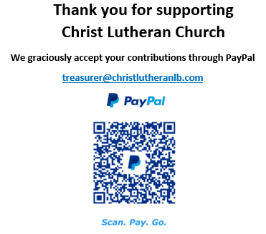 